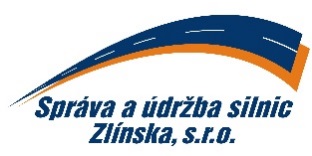 objednávka  číslo:  22/2017ze dne: 5. 1. 2017   Odběratel:		   Správa a údržba silnic Zlínska, s.r.o.   K majáku 5001   761 23  Zlín   IČ: 26913453        	DIČ: CZ26913453   Bankovní spojení:  	RaiffeisenBank   Číslo účtu:               	5014504122/5500   Tel.:		            577 044 223Dodavatel:Zbyněk lazar, s.r.o.Letiště Brno - Tuřany627 00  Brno p. Lazar, mobil: 725 607 080e-mail: obchod-brno@zbyneklazar.czPol.MnožstvíNázevNázevCena za m.j.bez DPH1.Objednáváme u Vás celoročně: servis a dodávku náhradních dílůSplatnost: 30 dnůKontaktní osoba: Jaroslav Marek, mobil: 602 704 399Objednáváme u Vás celoročně: servis a dodávku náhradních dílůSplatnost: 30 dnůKontaktní osoba: Jaroslav Marek, mobil: 602 704 399Potvrzení odběratele (razítko a podpis):                  Ing. Michal Hanačík                       jednatel společnostiPotvrzení odběratele (razítko a podpis):                  Ing. Michal Hanačík                       jednatel společnostiPotvrzení odběratele (razítko a podpis):                  Ing. Michal Hanačík                       jednatel společnostiPotvrzení dodavatele:Převzal a souhlasí (jméno, podpis, razítko):Potvrzení dodavatele:Převzal a souhlasí (jméno, podpis, razítko):Potvrzení odběratele (razítko a podpis):                  Ing. Michal Hanačík                       jednatel společnostiPotvrzení odběratele (razítko a podpis):                  Ing. Michal Hanačík                       jednatel společnostiPotvrzení odběratele (razítko a podpis):                  Ing. Michal Hanačík                       jednatel společnostiVyřizuje:(jméno hůlkovým písmem)                                      Tel.:Vyřizuje:(jméno hůlkovým písmem)                                      Tel.: